Review Guide for ALSMaryland Leadership Workshops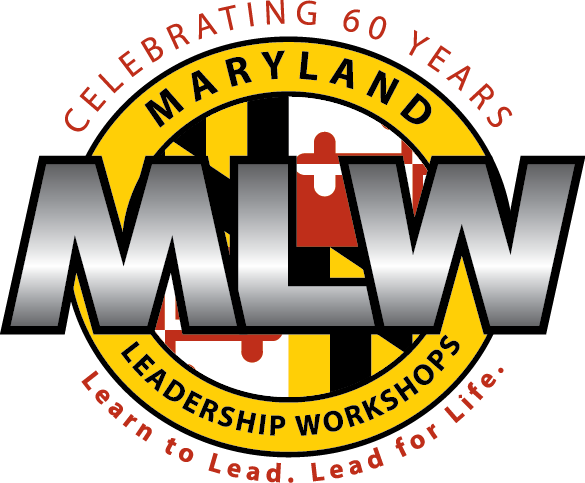 P.O. Box 1792Germantown, MD 20875301.444.8623www.mlw.orgS-­‐Specific    SMART   Goals    What  specifically    do    you    want    to    achieve?    M-­‐Measurable    What  steps    will    you    make    to    achieve    your    goal?    A-­‐Action    Oriented    How    will    you    achieve    those    steps?    R-­‐Realistic    Is    your    goal    realistic?    T-­‐Timely    What  is    your    deadline?    Why  does    MLW    encourage    using    SMART    goals?    What    is    the    purpose?        How  do    you    personally    check    in    with    your    goals?    When    do    you    do    so?    Why?        What  is    one    SMART    goal    you    have    for    yourself    at    ALS    2014?        Idea Generating Strategies1-2-3 - Come up with an idea that is one-word, next idea should have two words, the next three and so on.ABC’s - Come up with one idea starting with each letter of the alphabet.Brainstorming  – Members of a group call out and write down all ideas as people think of them.Competitions – Split your group into teams. Teams compete to come up with the most ideas (for example: Marker Race), or the goofiest ideas, or several sets of rhyming ideas.Interviewing- Everyone in the group goes out and interviews “X” number of people to get ideas. Then the group comes back and shares the results of their interviews.Magazine Flipping – Have one magazine, newspaper or book for every member of your group. Everyone flips through looking at pictures, captions, and headlines, they write down any interesting ideas or triggers as they go.Piggybacking Game – One person shares an idea. The next three people have to come up with an idea that adds to the previous idea, or they have to come up with an idea that uses one word from the previous idea. Then start again with a new idea.Research – Group members look back over records left by previous students who completed similar projects, use library resources to come up with project ideas, ask advisors for input, etc.Snowstorm - Members of a group write down ideas on a piece of paper then everyone crumples up their paper and throws it in to the middle of the group…then group members take turns picking out ideas and sharing them.Swap Shop – When trying to decide on a project, group members share stories with each other about successful past projects.Whip – Members of the group sit in a circle and each person shares one idea in turn.Create two additional unique brainsotrming strategies. Explain them and talk about a good time to use them.1.)2.)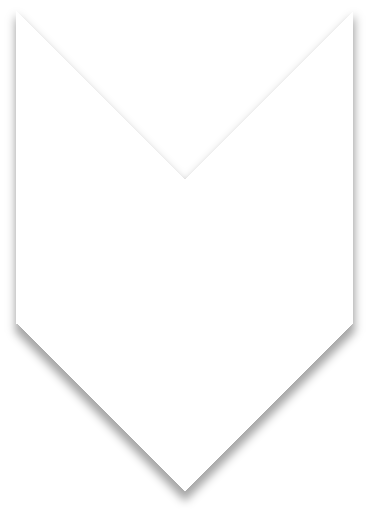 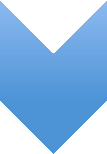 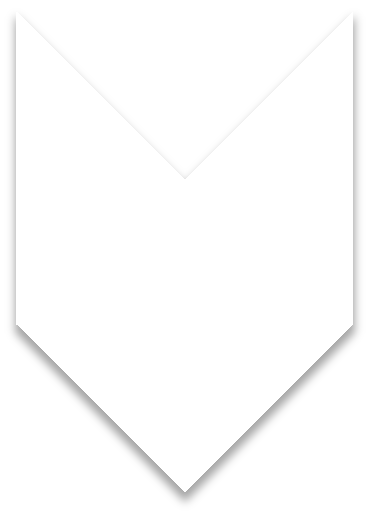 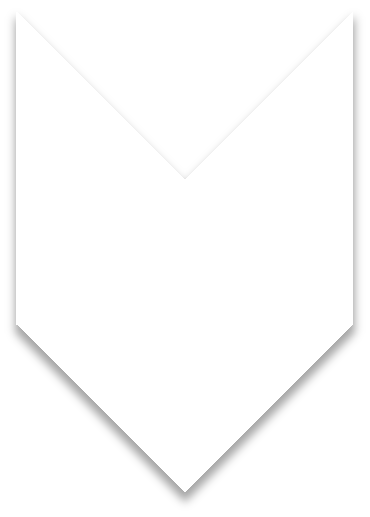 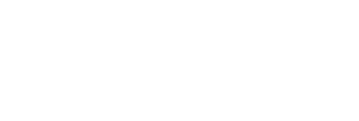 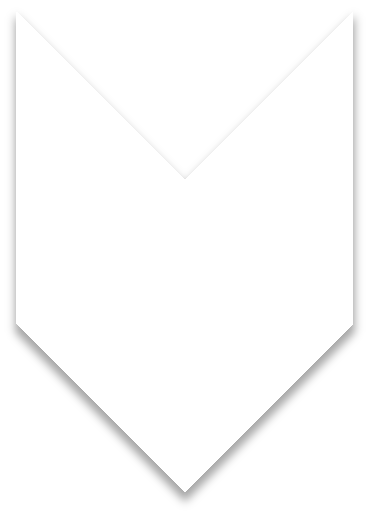 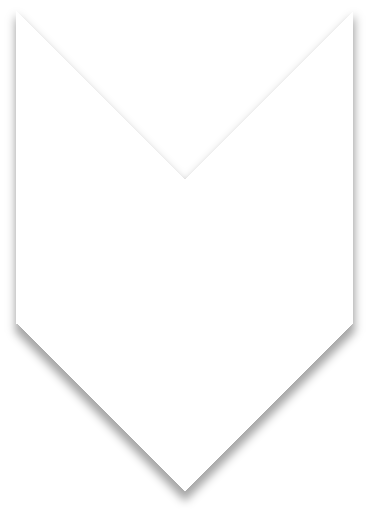 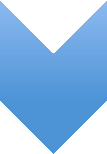 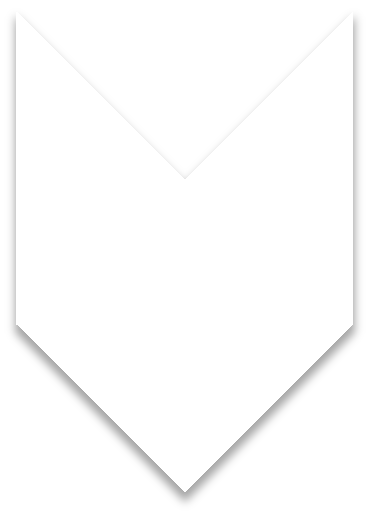 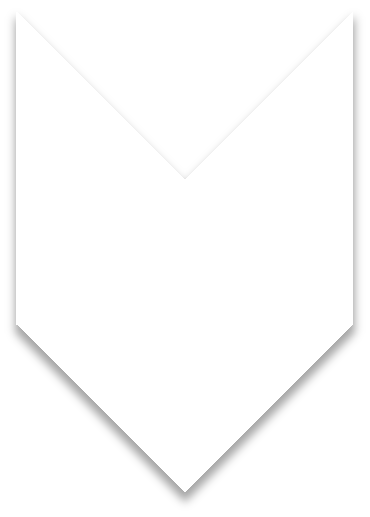 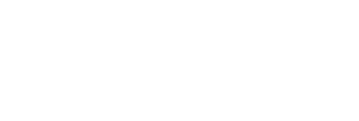 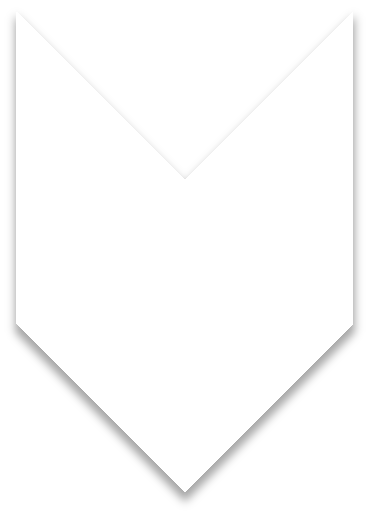 Place these steps into their appropriate stage of PPIE.Set goals, Determine available resources, Create method of organization, Write out plan, Check in with organization method, Keep track of feedback for the future, Get approval, Create an evaluation tool, Check timelines, Make list of necessary materials and gather, Distribute tool and solicit feedback, Plan for possible conflicts (i.e. Troubleshoot), Generate ideas, Be aware of rising conflicts and apply troubleshooting strategiesPlan       Prepare   Implement     Evaluate        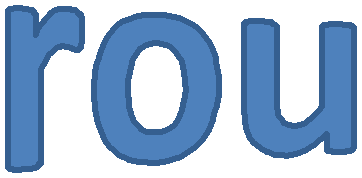 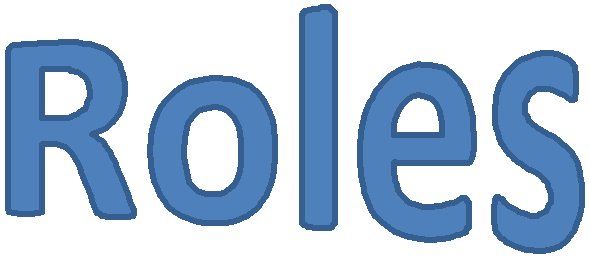 o  Task  Oriented              Facilitator    –    Guides    conversation    and    ensures    all    participants    have    an   opportunity    to    speak              Elaborator    –    Explains    ideas    within    a    group,    offers    examples    to    clarify    ideas            Connector    –    Shows    the    relationships    between    ideas        	Standard  Setter    –    Suggests    standards    or    criteria    for    groups    to    achieve    and    keeps    the    group    on    task    with    the    established    criteria             Group  Observer    –    Keeps    records    of    group    activities    and    uses    this    information    to    offer    feedback    to    the    group       o  Conflict  Management              Encourager  –    Praises    the    ideas    of    others              Harmonizer  –    Mediates    differences    between    group    members             Progressor    –    Works    to    push    the    group    towards    making    decisions  and    completing    it’s    tasks              Energizer  –    Stimulates    the    group    to    a    higher    level    of    energy      o  Individualistic           Follower  –    Goes    along    with    the    group    and    accepts    the    group’s    ideas           Aggressor  –    Attacks    other    group    members,    deflates    the    status    of  others,    and    other    aggressive    behavior              Blocker  –    Resists    movement    by    the    group            Recognition    Seeker    –    Calls    attention    to    him    or    herself             Dominator  –    Asserts    control    over    the    group    by    manipulating    the    other    group    members            Apathetic  –    Doesn’t    care,    or    at    least    outwardly    does    not    show    any    motivation,    and    therefore    does    not    contribute       St a g e s o f  G r o u pDe v e l o p m e n tStage  1:    Forming    Group  Members      -­‐   Rely    on    safe,    patterned    behavior   and    look    to    the    group    leader    for    guidance.    -­‐   Desire    acceptance   by   the    group    and    need    to   know    that    the    group  is   safe.      -­‐   Gather    impressions    about    the    similarities    and    differences    among    group    members  and          form    preferences    for    future    sub    grouping.    -­‐   Keep    things    simple    and    to    avoid    controversy    by    avoiding    serious    topics    and    feelings.     -­‐   Attempt    to    become    oriented    to    the    tasks    as    well    as    to    one    another.    -­‐   Discuss    the    scope    of    the   task    and    how  to    approach    it.    Stage   2:    Storming    Group  Members      -­‐   Compete    and    conflict    with    one    another.       -­‐   Are    challenged    to    bend    and    mold    their    feelings,    ideas,    attitudes,    and    beliefs    to  suit    the    group    organization.    -­‐   Desire    structural    clarification    and    commitment    from    fellow    group    members.    -­‐   Question    who  is    going   to   be     responsible    for   what,    what    the    rules   are,   what   the  reward.    system    is,    and    what    criteria    for    evaluation    are.    -­‐   Some    members    may    remain    completely    silent    while    others    attempt    to    dominate.  -­‐Decisions    within    the    group    are    difficult       -­‐Team    members    attempt    to    establish    their    own    position    and    place    within    the    group      Stage   3:   Norming    Group  Members    -­‐   Engage    in    active    acknowledgment    of    all    members’    contributions,    community  building,    and    solving    of    group    issues.    -­‐   Are    willing    to    change    their    preconceived    ideas    or    opinions.        -­‐   Actively    ask    questions    of    one    another.    -­‐   Share    leadership    and  dissolve    cliques.  -­‐   Begin    to   experience    a   sense    of    group    belonging.    -­‐   Share    feelings   and   ideas,   solicit   and   give   feedback   to   one   another.  -­‐   Feel    good    about    being    part   of  an    effective   group.  Stage  4:    Performing       Group  Members       -­‐   Work    independently,    in   subgroups,     or    as   a  total    unit   with    equal  ability.    -­‐   Adjust    their    roles    and    authorities    dynamically    to    fit    the    changing    needs    of    the    group.  -­‐   Are    self-­‐assuring    and    the    need    for    group    approval   is   past.    -­‐   Are    both    highly    task    oriented    and   highly    people-­‐oriented.    -­‐   Identify    completely    with    the    group,    experiencing    high    group    morale    and    group    loyalty     -­‐   Support    experimentation    in    solving    problems    and    an    emphasize    achievement.    The    overall    goal    is    productivity    through    problem    solving    and    work.    Stage  5:    Adjourning/    Mourning       Group  Members    -End   tasks   and  relationships    -Recognize  participation    and    achievement       -Say   personal    goodbyes  Do  groups    always    progress    through    these    stages    in    a    chronological    manner?    Describe    a    time    when    a    group    may    jump    from    one    stage    to    another    out    of    order.        Why  is    it    important    to    be    able    to    recognize    what    stage    a    group    is    in?    What    is    the    relationship    between    what    group    role    you    play    and    what    stage    of    group    development    your    group    is    in?       What DiSC Are You??Below are adjectives and/or phrases. For each set of 4 (each line going across), choose the adjective or phrase that best describes you.  Add the end of the assessment, count the number of phrases/adjectives you have circled in each column and put the total in the bottom row. You can only choose one adjective/phrase per line. Be honest with yourself!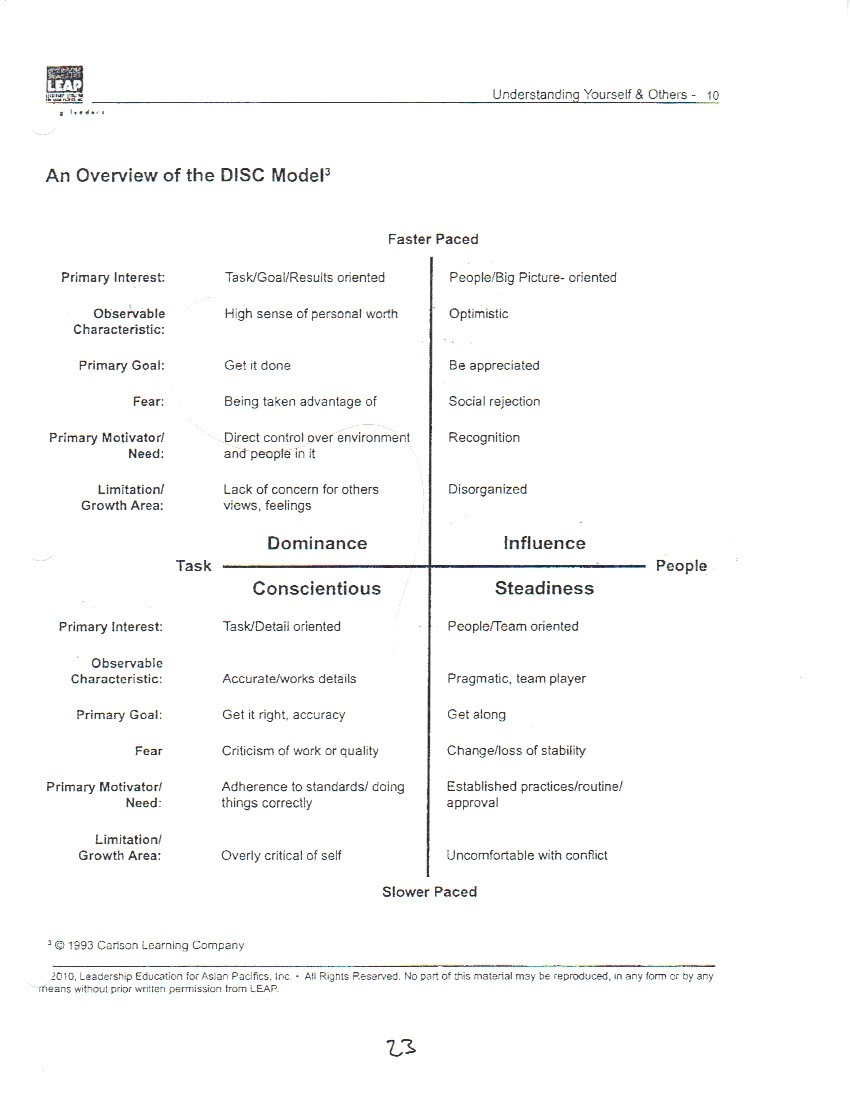 Discuss  a    time    you    worked    with    someone    with    a    different    style    from    your    own.    What    benefits    and   challenges    did    it    present?     Mot i v a t i o n  a n d  E mpo w e r men tDefine  the    following:       Motivation:     Empowerment:     Apathy:     Explain  how    motivation,    empowerment,    and    apathy    relate    to    one    another.        How  t o  Beat  A pathy ●  Root cause of apathy: Lack of Information○  Solution: Review current information with them; help explain how that information affects them●  Root cause of apathy: Lack of feeling part of the group○  Solution: Bring that person into your circle in the group; introduce other members of the group to help foster a collaborative environment●  Root cause of apathy: Belief that task does not matter○  Solution: Persuade them using any combination of ethos, pathos, logos; make the task relevant to their life●  Root cause of apathy: Lack of effectiveness○  Solution: Empower that person by teaching them a new skill that will be beneficial to the group●  Root cause of apathy: Resentment about working in an involuntary group○  Solution: Remind them that all members of your group are in a similar situation;remind them of the importance of the task; connect the task to their lifeCom m u ni cat i on  Ter m sVerbal Communication ~ sending a message using wordsNon-Verbal Communication ~ sending wordless messagesInformal Communication ~ when a message is crafted without strict adherence  to rules, convention, & etiquetteFormal Communication ~ when a message is crafted that adheres  to an established set of rules, convention,  & etiquetteYou    can    be    a    good    listener    (an    active    listener)    by:    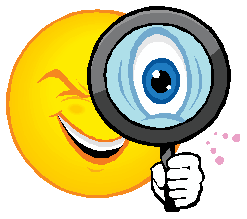 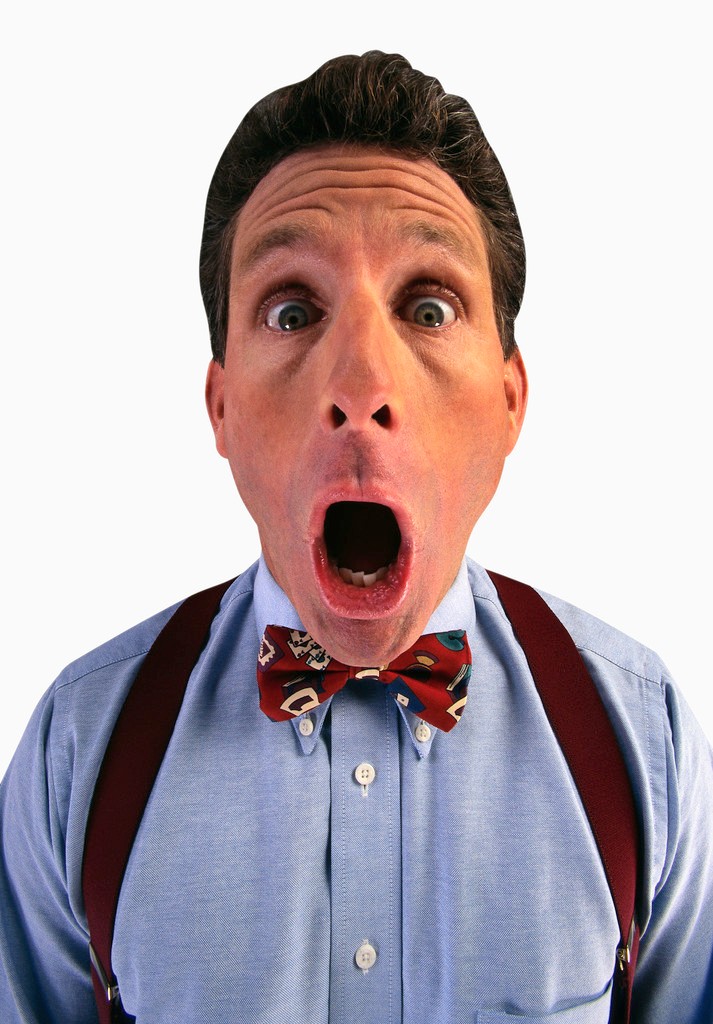 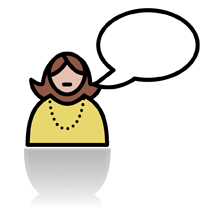                                   making  EYE    CONTACT    with    the    speaker                                                    NODDING  your    head    when    appropriate    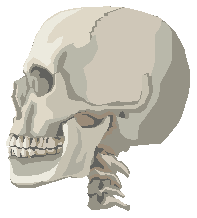                                                 show  appropriate    EMOTIONAL    RESPONSES    speaker      listen,                              PARAPHRASE  (repeat    in    your    own    words)    what    the    has  said:       “So    what    I    hear    you    saying    is…”                            BE  PRESENT    for    the    speaker    (Does    he/she    want    you    to    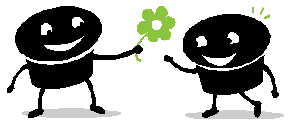 give    advice,    tell    your    own    story,    etc.    The  Building    Blocks    of    Communication:        Feedback    Giving    feedback    allows    people    to    hear    information    about    skills    they    do    well    and    skills    they    can    improve    upon.        Giving    feedback    occurs    in    three    parts,    just    like    a    sandwich:    Cookie  Filling  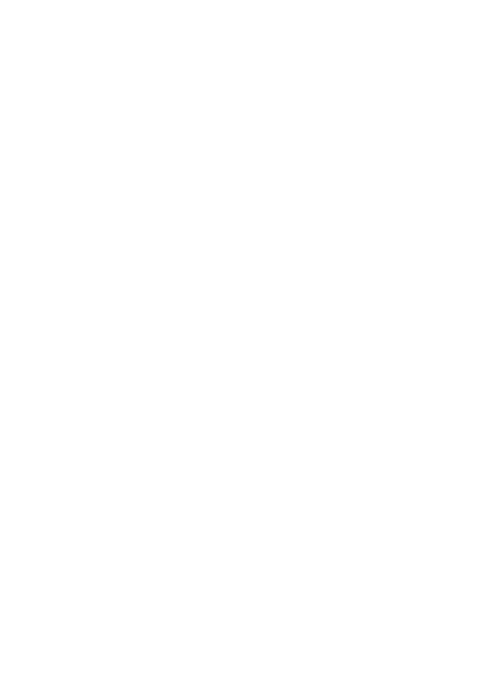 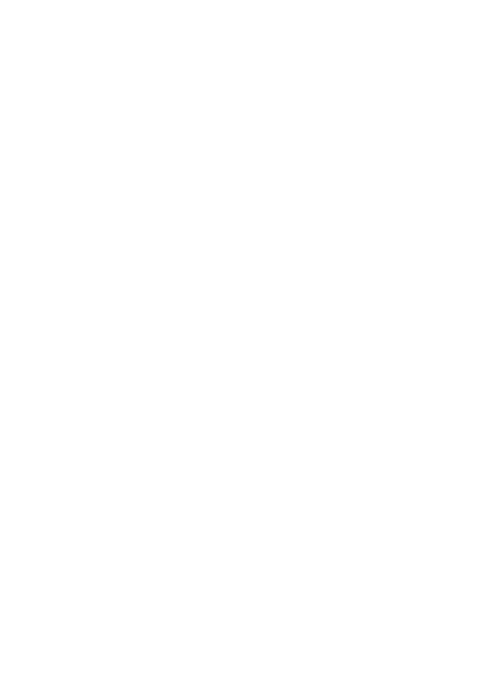 Cookie  Positive  Constructive  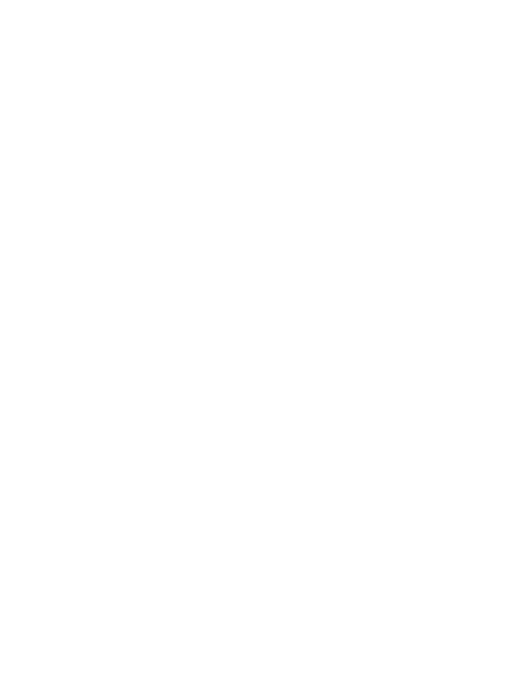 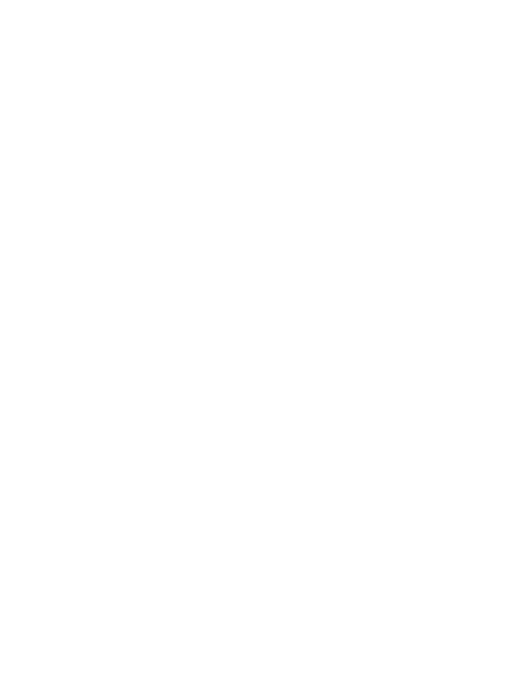 Positive      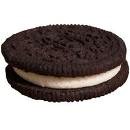 The  COOKIE    is    the    positive    statement    you    make    and    the    FILLING    is    the    constructive    (area    to    improve)    statement    you    make.    The  POSITIVE    statements    surround    the    CONSTRUCTIVE    statement    so    your  audience    starts    and    leaves    with    a    good    feeling,    but    they    still    get    the    point  about    what    they    can    work    on.    Provide  feedback    on    the    ALS    Application    process,    both    positive    and    constructive.        What  other    factors    or    elements    should    one    consider    when    giving    feedback?        DefinitionsPERCEPTION– an idea formed as a result of one’s interpretation of information gained from the sensesPREJUDICE– unfavorable opinion or feeling formed beforehand or without knowledge, thought or reasonDISCRIMINATION– negative treatment of an individual or group based on real or perceived differencesSTEREOTYPE– generalizations about a group of peoplePRIVILEGE– a special advantage, right, or benefit granted to or enjoyed by an individual or class of people; some privileges are natural or acquiredDiversity JournalWhat characteristics make you unique?Ideas: honesty, intelligence, loyalty, friendliness, etc.What roles do you play in your everyday life?Ideas: sibling, friend, listener, educator, etc.Name some qualities that make you a valuable group member.Ideas: ability to speak in public, computer skills, communication skills, etcHow do you think other people perceive you?Ideas: leader, shy, confident, etc.Moving  a    group    towards    INTEGRATION    •  Encourage  and    facilitate    self-­‐awareness    within    the    group    •  Provide  opportunities    for    open    discussion    of    diversity    and    its    importance  to    the    group’s    process    and    product    •	Create   a    safe    space,    through    ground    rules    and    low-­‐    to    high-­‐risk    team    building    activities,    to    allow    honesty    and    trust    between    team    members    •	Delegate  tasks    using    awareness    of    members’    strengths    and    challenges;    individual    team    members    can    work    to    their    strengths,    step    up    and    support    each    other    ©Maryland Leaders                                                                                                                                                                     17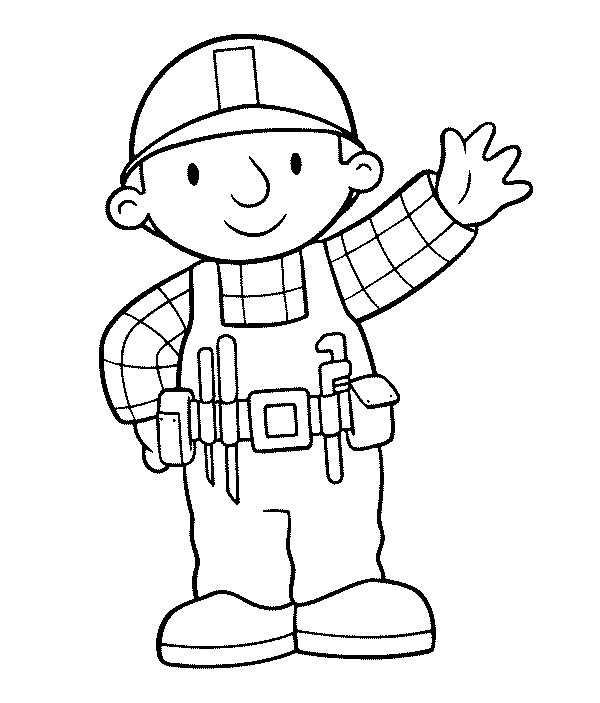 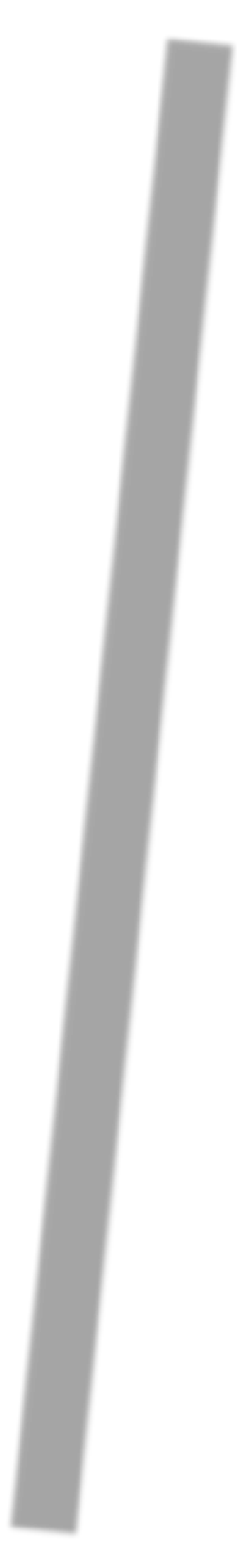 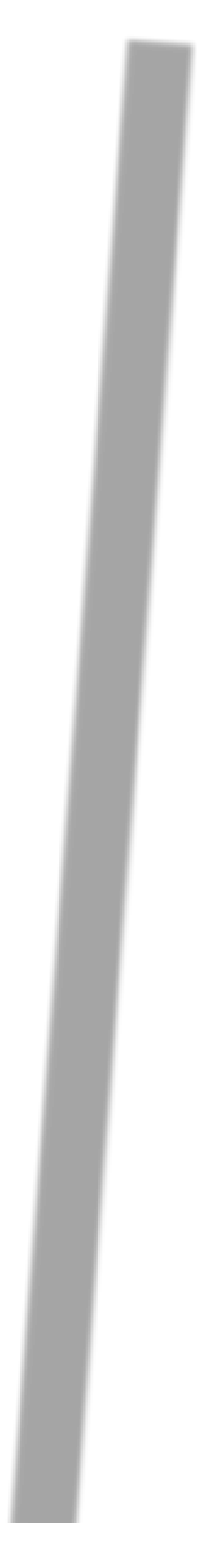 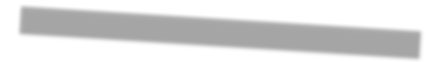 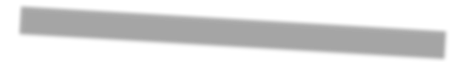 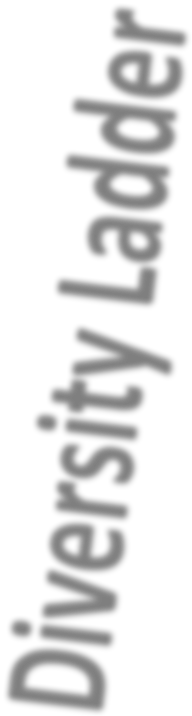 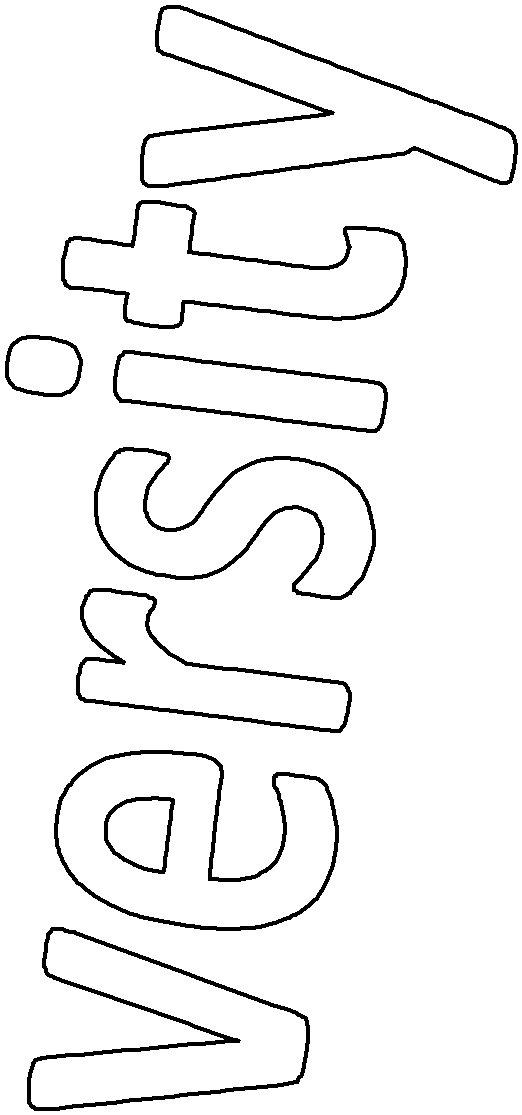 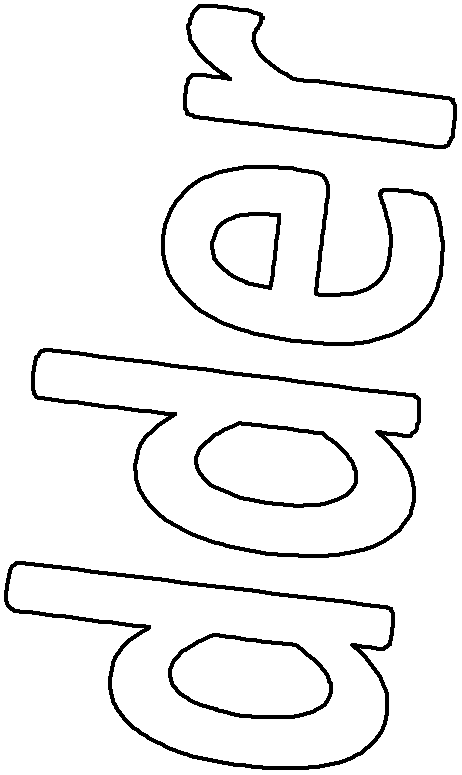 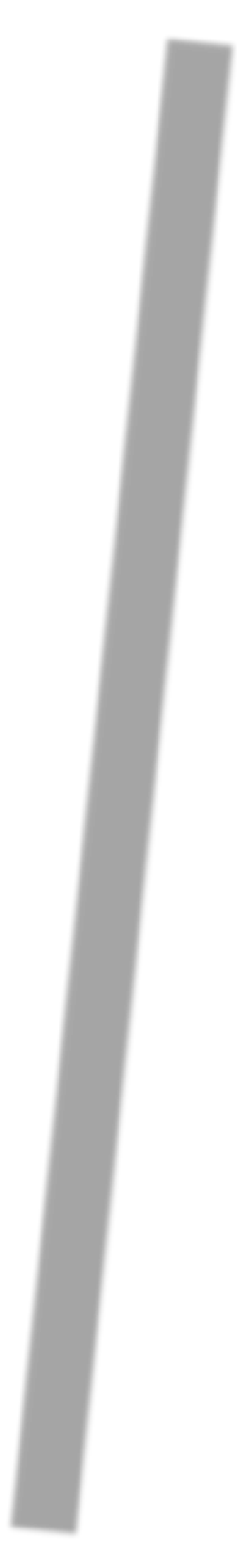 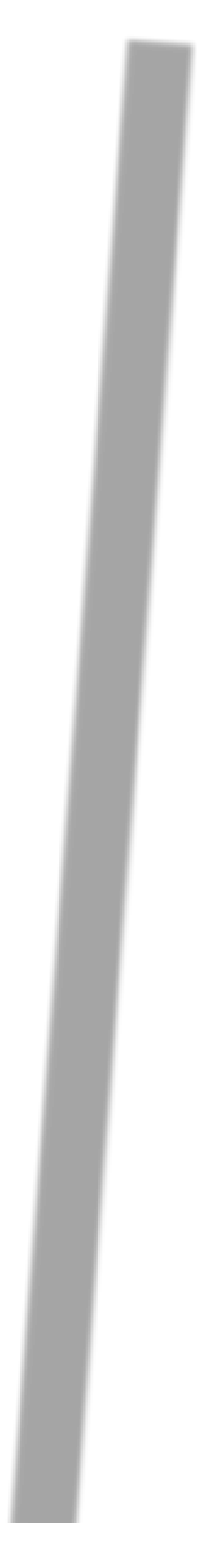 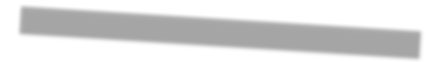 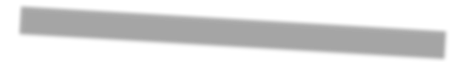 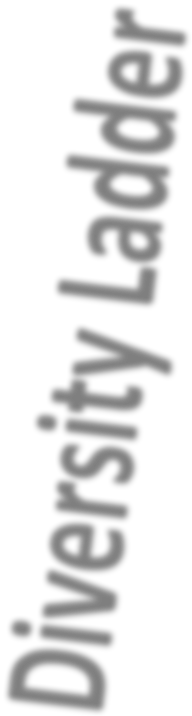 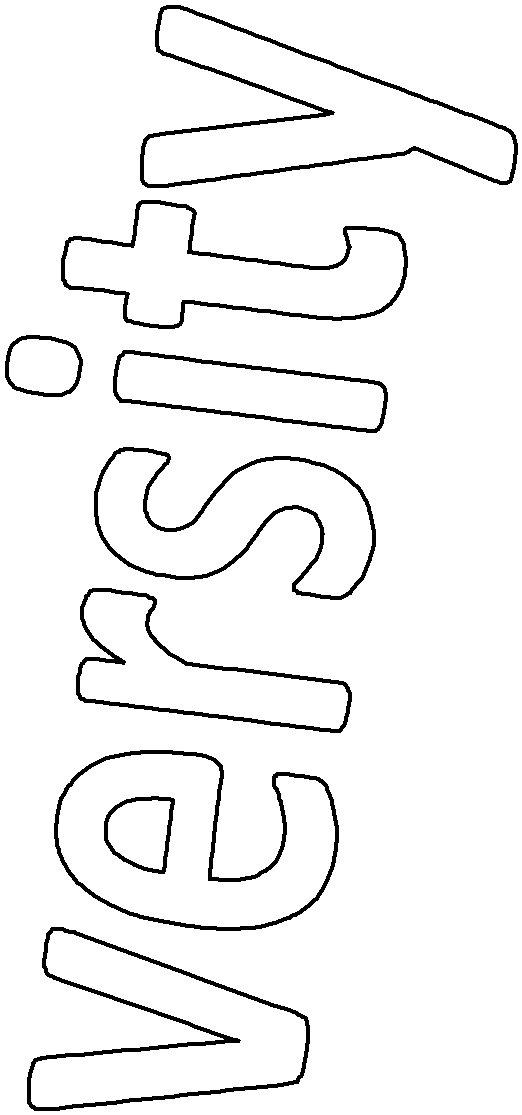 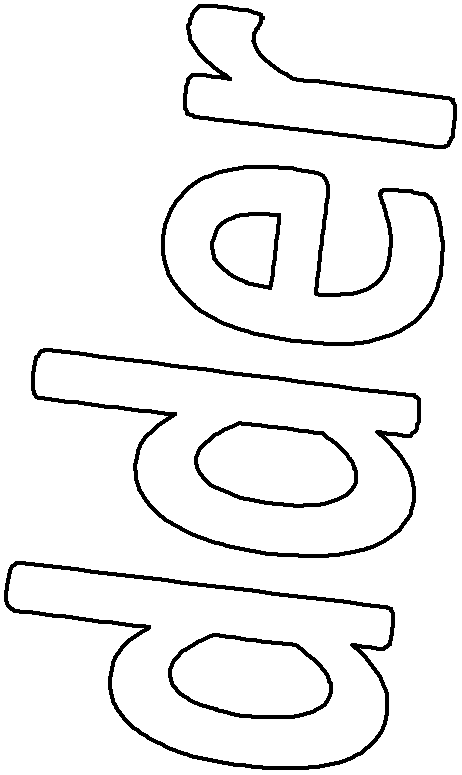 Integrate!EmpathizeAcceptTOLERATEDiscriminateIntegrate:  When  the    group    includes    all    the    members’    strengths    and    varying    experiences    to   develop    the    work;    the    group    is    therefore    stronger    for    it    I    apply    your    individual    strengths    and    the    group    is    better    for    it!    Empathize:      The  group    understands    and    accommodates    for    the    differences,    challenges,    and    strengths    of    all    the    members;    however,    these    factors    are    not    all    embraced    in    the    group’s    work    I    embrace    that    which    makes    you    different!    Acceptance:      Diversity  in    the    group    is    recognized    and    all    the    members    are    treated    similarly  I    don’t    think    less    of    you    because    you’re    different.    Tolerate:      Members  are    treated    with    respect,    but    diverse    needs    and    traits    are    ignored  I’ll  work    with    you,    but    I    won’t    necessarily    like    it.    or    We’re  all    the    same.    (individualism    and    potential    issues    not    addressed)    Discriminate:      Treating    members    of    a    group    in    a    different    manner    based    on    the    category    that    they    belong    instead    of    merit    I    won’t    work    with    you    for    x   reason.    Think  of    a    time    you    were    in    a    group    that    was    in    the    “integrate”    stage.    What    did    that    look    like?    How    did    the    group    get    to    the    integrate    stage?      The Decision Making Model1. Identify the problem or the decision, how important the decision is, and the time frame the decision needs to be made in.2. Focus on your goal while using your values and ethics as a guide.3. Identify all possible solutions, outcomes and consequences of each solution, and possible challenges to making the most effective decision.4. Make your decision!5. Evaluate the decision making process.On the following page is a personal decision-making model, work through it with a sample decision you have to make within the next year.How might the process of making a decision change if you are making a group decision verses a personal decision?Situation/Problem:     MY  OVERALL    GOAL:       DECISION  ONE:DECISION  TWO: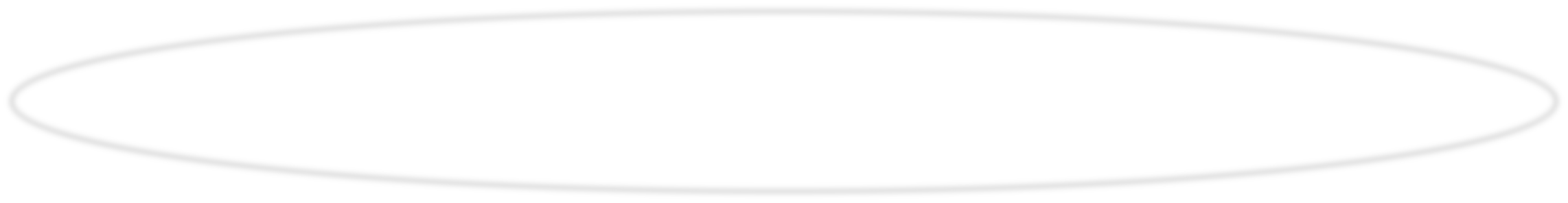 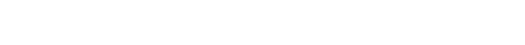 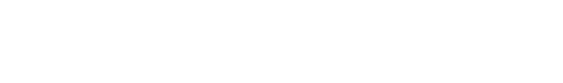 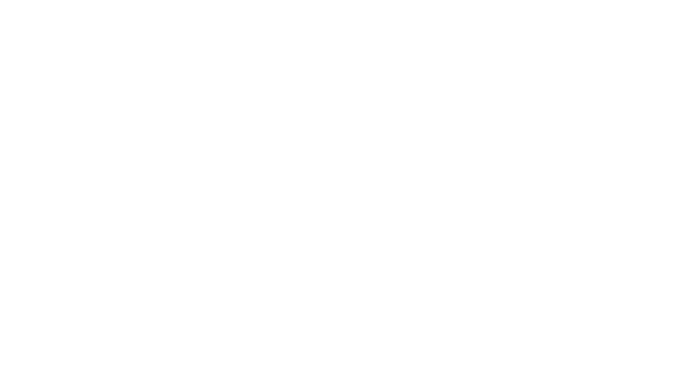 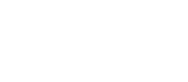 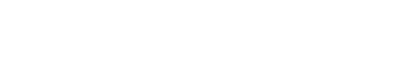 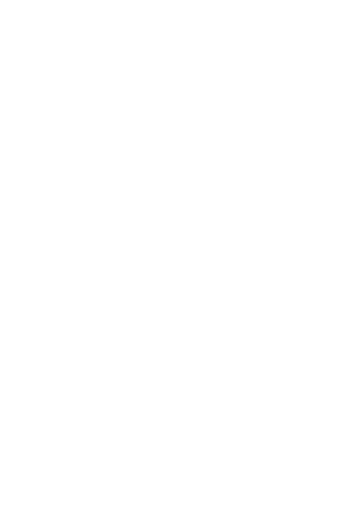 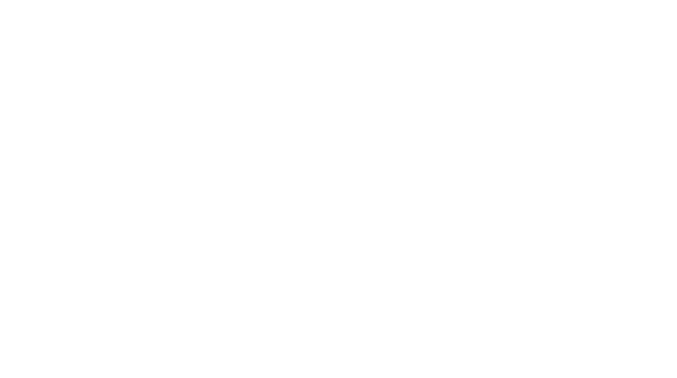 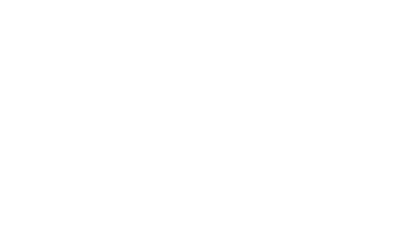 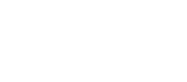 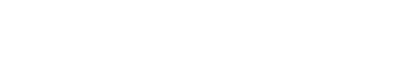 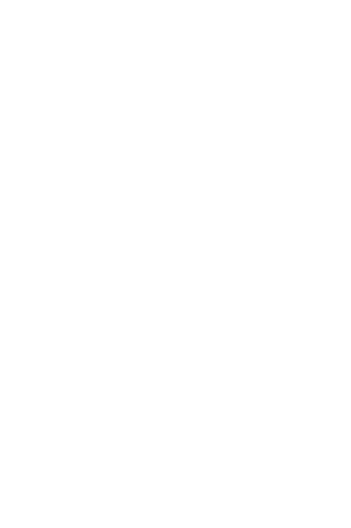 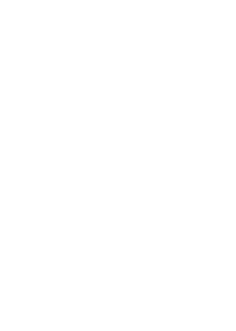 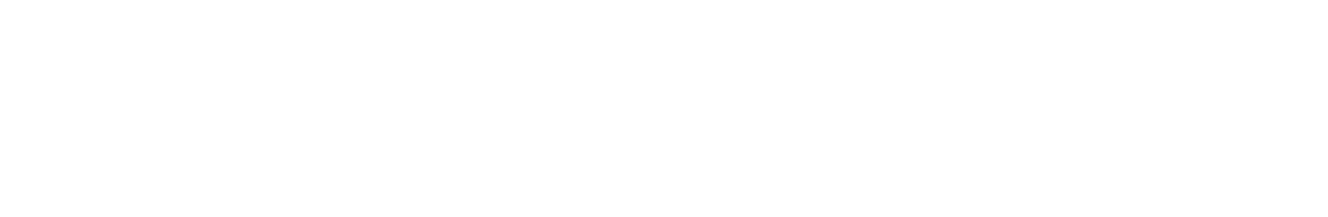 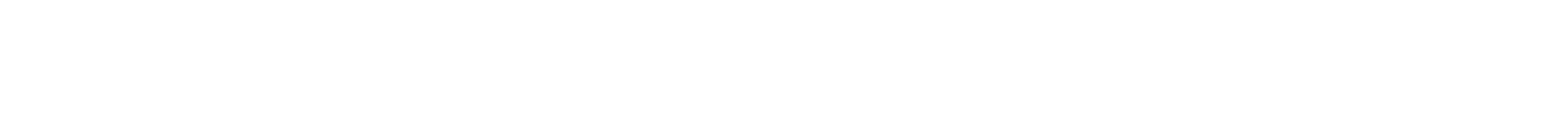 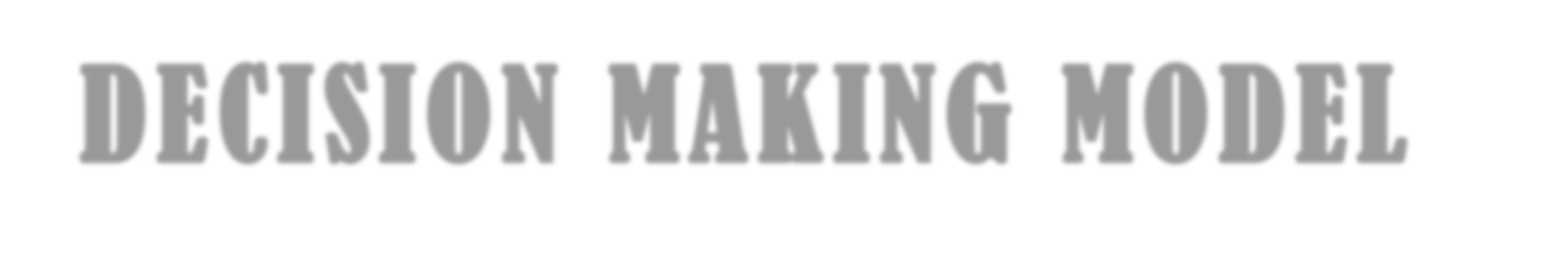 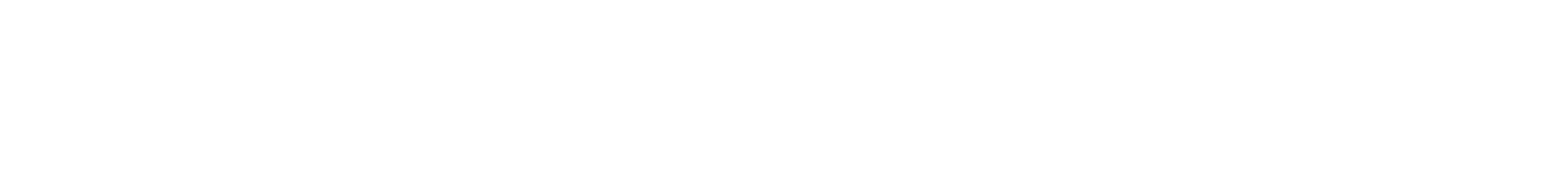 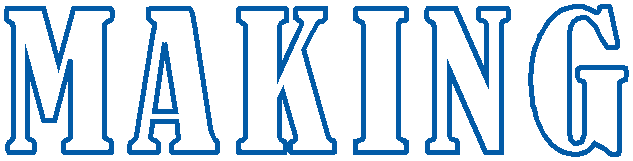 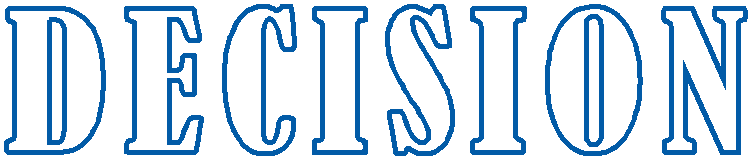 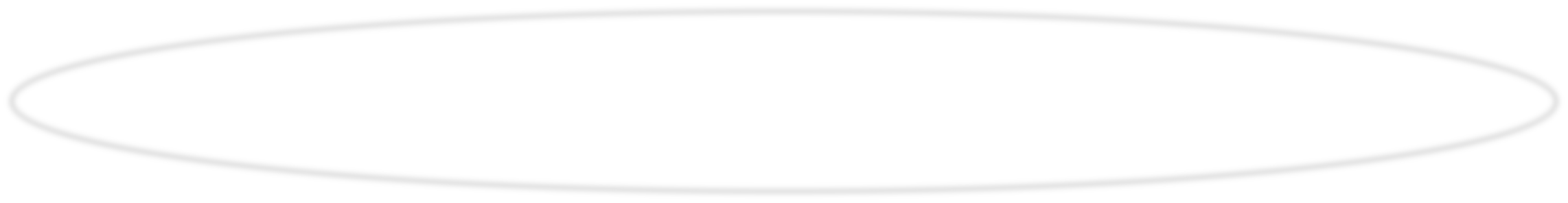 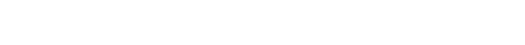 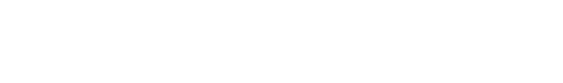 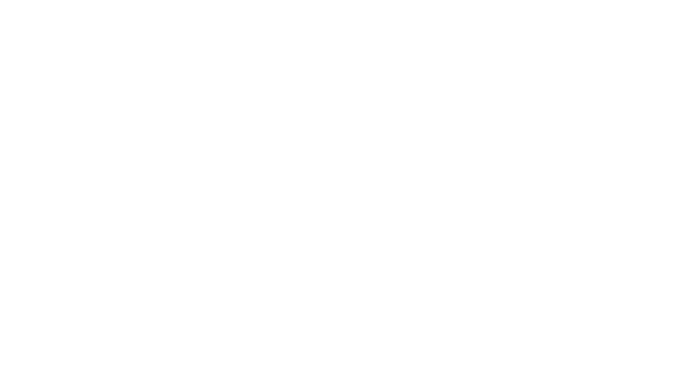 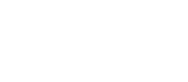 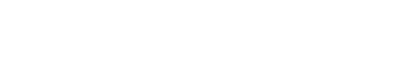 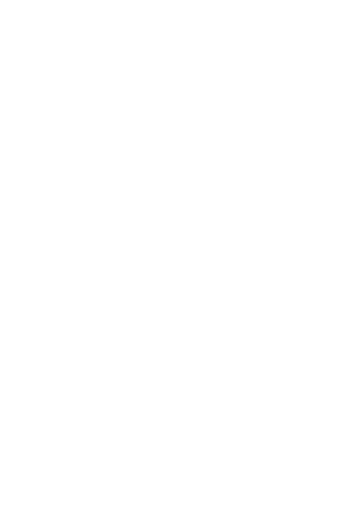 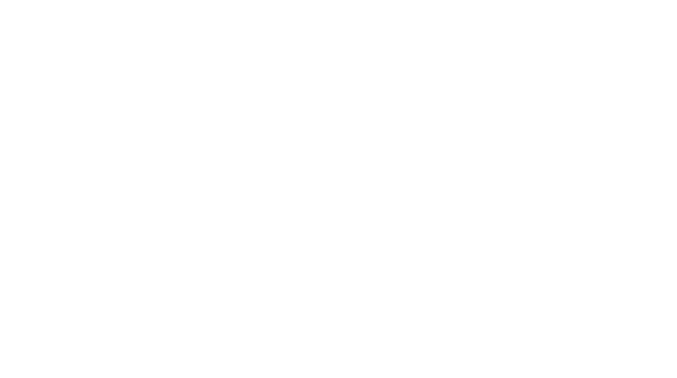 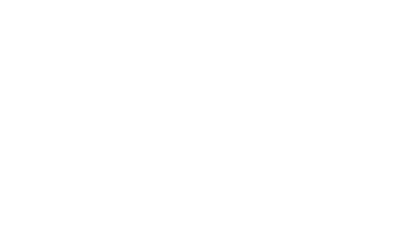 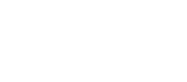 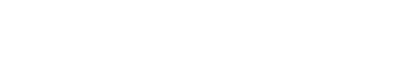 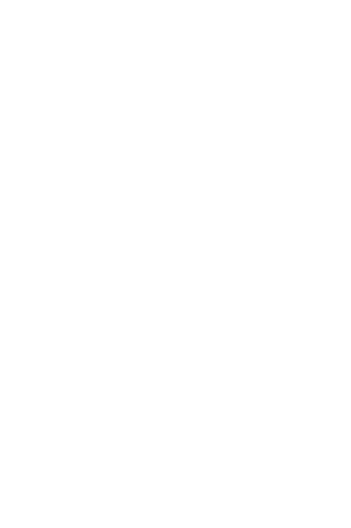 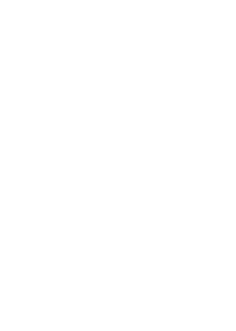 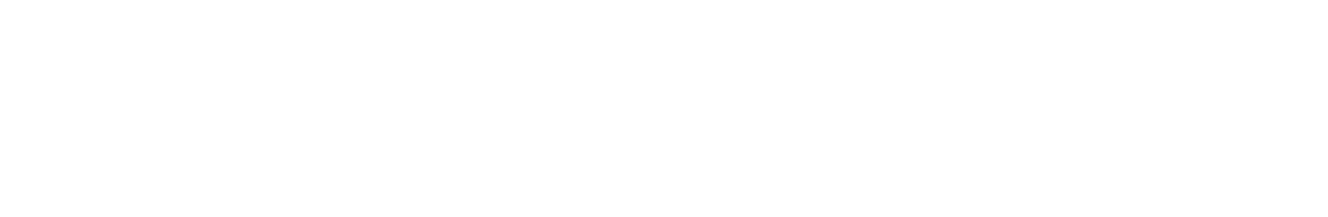 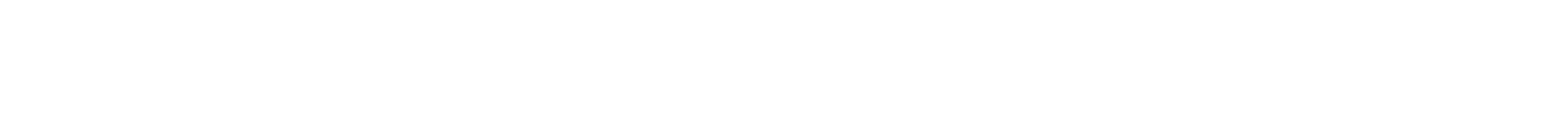 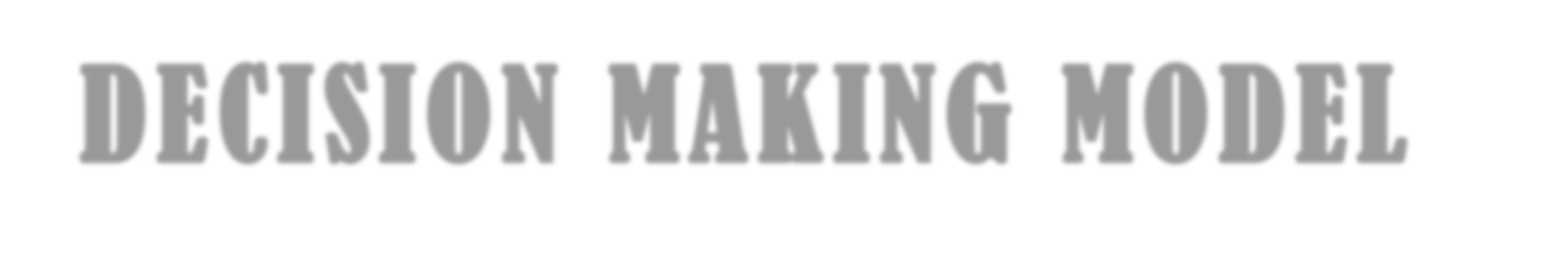 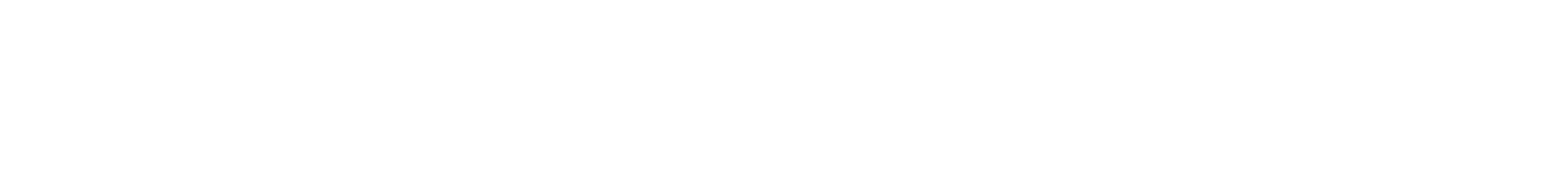 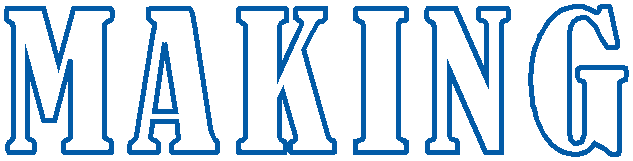 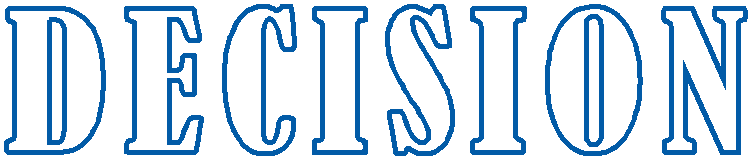 CONS                                                                                                                                                                                                                                                                                                                                                                                                                    CONS  DECISION  MADE:    EVALUATION:     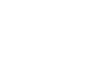 What questions do you have about any of this review material?What feedback do you have for the ALS Staff on this review packet? Bonus points for providing positive and constructive feedback!Strong-WilledPersuasiveKindHumbleIndependentSociablePleasantCooperativeBoldLivelyLoyalPassiveCompetitiveCheerfulObligingOpen-MindedDaringHumorousCalmPrecisePioneeringTrustingLenientTolerantPersistentEntertainingObedientNeatEnergeticSociableLenientPeacefulRisk TakerGood-MixerPatientPreciseDeterminedEnergeticSelf-ControlledSystematicAggressiveCharismaticGood-NaturedCarefulRestlessTalkativeControlledConventionalDecisivePopularNeighborlyOrganizedAdventurousFriendlyModerateReceptiveBraveInspiringSubmissiveShyMotivated byresponsibility and achievementMotivated byrecognition and personal appraisalMotivated by time,space and continuity to do things properlyMotivated by attentionto detail, perfection and truthStrong focus on taskand forceful style can upset peopleEmphasis on image &relationships can neglect substanceDependence onprocess can become resistanceNeed for perfectioncan obstruct or delayFears failure and lossof powerFears rejection and lossof reputationFears insecurity andchangeFears inaccuracy andunpredictabilityHigh sense of personalworthOptimisticPragmaticAccurate & precisionFear – being takenadvantage ofFear – social rejectionFear – loss of stabilityFear – Criticism ofyour workMotivated byDirectnessMotivated by socialrecognitionMotivated byestablished practicesMotivated byadherence to standardsGet it doneBe appreciatedGet alongGet it right, accuracyAsks “what” questionsAsks “who” questionsAsks “how” questionsAsks “why” questionsDirectSpontaneousFriendlyMeticulousBottom-line, profit andachievementFun, travel andpositionHelping people,building friendships and appreciationValue, excellence andconsistencyDo it now, do itquicklyPut it off until later,make it funGet help from others,use traditional methodsDo it yourself, do itproperlyD:I:S:C: